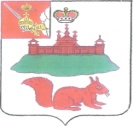 АДМИНИСТРАЦИЯ  КИЧМЕНГСКО-ГОРОДЕЦКОГО МУНИЦИПАЛЬНОГО РАЙОНА  ВОЛОГОДСКОЙ ОБЛАСТИПОСТАНОВЛЕНИЕ                от 25.12.2020 г   № 1060                    с. Кичменгский ГородокАдминистрация района ПОСТАНОВЛЯЕТ:1.	Внести в постановление администрации Кичменгско-Городецкого муниципального района от 15.01.2020 года № 28 «Об утверждении муниципальной программы «Развитие образования Кичменгско-Городецкого муниципального района Вологодской области на 2021-2025 годы»изменения согласно приложению к настоящему постановлению.2.	Настоящее постановление вступает в силу после его официального опубликования в районной газете «Заря Севера» и подлежит размещению на официальном сайте Кичменгско-Городецкого муниципального района в информационно-телекоммуникационной сети «Интернет».Первый заместитель руководителя администрации района                                               О.В. Китаева                                    